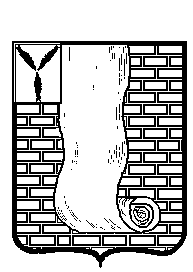  АДМИНИСТРАЦИЯКРАСНОАРМЕЙСКОГО МУНИЦИПАЛЬНОГО РАЙОНА САРАТОВСКОЙ ОБЛАСТИПОСТАНОВЛЕНИЕО внесении изменений в муниципальную программу «Комплексное благоустройство территории муниципального образования город Красноармейск на 2017-2019 годы»В соответствии с Федеральным законом от 06.10.2003 года № 131-ФЗ «Об общих принципах организации местного самоуправления в Российской Федерации», статьей 179 Бюджетного кодекса РФ, Правил благоустройства, обеспечения чистоты и порядка в муниципальном образовании город Красноармейск, утвержденных решением Совета муниципального образования город Красноармейск от 18.04.2012 г. № 04/20, Уставом Красноармейского муниципального района и в целях совершенствования системы комплексного благоустройства территории муниципального образования город Красноармейск, администрация Красноармейского муниципального района ПОСТАНОВЛЯЕТ:1. Внести изменения в муниципальную программу «Комплексное благоустройство территории муниципального образования город Красноармейск на 2017-2019 годы» утвержденную постановлением администрации Красноармейского муниципального района от 29.12.2016 г. № 963 с изменениями (от 29.12.2016 г. № 963 с изменениями от 13.09.2017 г. № 564, от 12.12.2017г. № 909, от 28.02.2018 г. № 118, от 04.07.2018 № 439, от 05.09.2018 г. № 568, от 26.09.2018 г. № 614, от 09.11.2018 г. № 719 09.08.2019 № 590) согласно приложению;2. Организационно-контрольному отделу администрации Красноармейского муниципального района опубликовать настоящее постановление путем размещения на официальном сайте администрации Красноармейского муниципального района в информационно-телекоммуникационной сети «Интернет» (krasnoarmeysk64.ru);3. Настоящее постановление вступает в силу после его официального опубликования (обнародования).Глава Красноармейского муниципального района                                                                       А.В. ПетаевПриложениек постановлению администрацииКрасноармейского муниципального районаот 14.11.2019г.  № 881       Изменения,вносимые в муниципальную программу«Комплексное благоустройство территории муниципального образованиягород Красноармейск на 2017-2019 годы»1. В паспорте муниципальной программы:- Позицию «Объемы и источники финансирования муниципальной программы» изложить в следующей редакции;2. В перечне мероприятий с разбивкой по годам, источникам финансирования программы Приложение № 1 изложить в следующей редакции:Приложение № 1к муниципальной долгосрочной целевой программе «Комплексное благоустройство территории  муниципального образования город Красноармейск на 2017-2019 годы»ОБЪЕМЫ ФИНАНСИРОВАНИЯ ПРОГРАММЫ ПО ГОДАМИсточник финансирования: местный бюджет (тыс. руб.)3. Приложение № 2 «Система программных мероприятий» изложить в новой редакции:Приложение № 2к муниципальной долгосрочной целевойпрограмме «Комплексное благоустройствотерритории  муниципального образования город Красноармейск на 2017-2019 годы»Система программных мероприятийот14 ноября 2019г.№881от14 ноября 2019г.№881г. КрасноармейскОбъемы и источники финансирования ПрограммыОбщий объем финансирования за счет средств федерального, областного и местного бюджета Программы составляет 38 825,0 тыс. рублей (Приложение № 1) в 2017 – 2019 годах, в том числе:на 2017 – 8 400,0 тыс. руб.;на 2018 – 10 525,0 тыс. руб.;на 2019 – 19 900,0 тыс. руб.Бюджетные ассигнования, предусмотренные в плановом периоде 2017 –2019 годов, могут быть уточнены при формировании проекта бюджета МО г. Красноармейск. №Наименование направленийиспользования средств Программы2017 г2018 г2019 г1.Уличное освещение.3 270,03 800,05 500,02.Озеленение.1 120,01 480,01 300,03.Организация и содержание мест захоронений.600,0600,0900,04.Приобретение мусоровозов, мусорных контейнеров, оборудования для расчистки автомобильных дорог от снега и обработки автомобильных дорог противогололедными материалами, навесного оборудования, спецтехники, тракторов.0,00,05 000,05.Прочее благоустройство.3 010,03 645,07 200,0ИТОГО8 400,010 525,019 900,0№МероприятияОтветственный исполнитель и соисполнительСроки исполнения(годы)Местный бюджетИныеисточникиИныеисточникиОбщая сумма, тыс. руб.Сумма по годамСумма по годамСумма по годам№МероприятияОтветственный исполнитель и соисполнительСроки исполнения(годы)Местный бюджетИныеисточникиИныеисточникиОбщая сумма, тыс. руб.201720182019№МероприятияОтветственный исполнитель и соисполнительСроки исполнения(годы)Местный бюджетФедеральный бюджетОбластной бюджетОбщая сумма, тыс. руб.2017201820191Уличное освещение:Уличное освещение:Уличное освещение:Уличное освещение:Уличное освещение:Уличное освещение:Уличное освещение:Уличное освещение:Уличное освещение:Уличное освещение:Оплата за уличное освещение.Администрация Красноармейского муниципального района2017-2019Местный бюджет0,00,07 600,02 350,02 550,02 700,0Содержание и ремонт уличного освещенияАдминистрация Красноармейского муниципального района2017-2019Местный бюджет0,00,01 400,0500,0450,0450,0Субсидии на содержание и ремонт уличного освещения.Администрация Красноармейскогомуниципального района2017-2019Местный бюджет0,00,070,070,00,00,0Расширение сети уличного освещения (приобретение и установка светильников, комплектующих материалов, приобретение и монтаж провода СИП 4, аренда опор уличного освещения, техническая документация, изготовление проектно- сметной документации, утилизация ламп).Администрация Красноармейского муниципального район2017-2019Местный бюджет0,00,03 700,0350,0800,02 350,0Приобретение и оформление территории г. Красноармейска праздничной иллюминацией.Администрация Красноармейского муниципального района0,00,01 400,0400,01 000,00,02Озеленение:Озеленение:Озеленение:Озеленение:Озеленение:Озеленение:Озеленение:Озеленение:Озеленение:Озеленение:Озеленение, содержание и уход за зелеными насаждениями на территории МО г. Красноармейск (в т. ч. приобретение рассады цветов, саженцев), материалов и оборудования, необходимых для озеленения, содержания и уходу за зелеными насаждениями. Проведение летнего водопровода в сквер на пл. «Победы» для полива.Администрация Красноармейского муниципального района2017-2019Местный бюджет0,00,0490,090,0300,0100,0Субсидия на озеленение, содержание и уход за зелеными насаждениями.Администрация Красноармейского муниципального районаМестный бюджет0,00,03 210,01 030,01 180,01200,003Организация и содержание мест захоронений.Администрация Красноармейского муниципального района2017-2019Местный бюджет0,00,02 100,0600,0600,0900,04Приобретение мусоровозов, мусорных контейнеров, оборудования для расчистки автомобильных дорог от снега и обработки автомобильных дорог противогололедными материалами, навесного оборудования, спецтехники, тракторов.Администрация Красноармейского муниципального района2017-2019Местный бюджет0,00,05 000,00,00,05 000,05Прочее благоустройство:Прочее благоустройство:Прочее благоустройство:Прочее благоустройство:Прочее благоустройство:Прочее благоустройство:Прочее благоустройство:Прочее благоустройство:Прочее благоустройство:Прочее благоустройство:Подготовка и проведение субботников (приобретение инструмента, материалов необходимых для проведения субботников и экологических акций).Администрация Красноармейского муниципального района2017-2019Местный бюджет0,00,0170,020,050,0100,0Ликвидация и рекультивация несанкционированных свалок (уборка скопления несанкционированного мусора и строительных отходов), текущее содержание территории общего пользования (зимнее/летнее время уборка снега и мусора, подметание, очистка ливневых и дождевых стоков), расчистка русел рек Голый Карамыш, Безымянная и ручья Ключи от случайного мусора.Администрация Красноармейского муниципального района2017-2019Местный бюджет0,00,05 550,01 000,01 550,03 000,0Отлов и содержание безнадзорных животных.Администрация Красноармейского муниципального района2017-2019Местный бюджет0,00,0200,00,0100,0100,0Капитальный ремонт и ремонт мостов, пешеходных мостовых переходов и лестничных сходов, изготовление технической, проектно-сметной документации на проведение работ по обследованию, ремонту и капитальному ремонту мостов и лестничных сходов, проведение экспертиз, испытаний конструкций и материалов, отбор проб.Администрация Красноармейского муниципального района2017-2019Местный бюджет0,00,03 795,01 315,0550,01 930,0Монтаж и демонтаж конструкций к праздникам: «День города», «Новый год», «Масленица», «День Победы». Приобретение товаров для проведения праздников, проведение конкурса «Самая благоустроенная территория г. Красноармейска».Администрация Красноармейского муниципального района2017-2019Местный бюджет0,00,01 177,0227,0500,0450,0Благоустройство зеленых зон, в том числе приобретение бордюрного камня, плитки, скамеек, урн, вазонов.Администрация Красноармейского муниципального района2017-2019Местный бюджет0,00,0300,0100,00,0200,0Содержание детского игрового оборудования, ремонт стел.Администрация Красноармейского муниципального района2017-2019Местный бюджет0,00,060,00,050,010,0Приобретение и установка оборудование новых детских и спортивных площадок, игрового оборудования, уличной мебели, урн, вазонов, малых архитектурных формАдминистрация Красноармейского муниципального района2017-2019Местный бюджет0,00,0928,0178,0250,0500,0Благоустройство пляжа в с. Ахмат.Администрация Красноармейского муниципального района2017-2019Местный бюджет0,00,0530,0100,0180,0250,0Реализация проекта развития муниципальных образований области, основанных на местных инициативах.Администрация Красноармейского муниципального района2017-2019Местный бюджет0,00,0825,00,0325,0500,0Изготовление проектно-сметной документации, дизайн проектов, исполнительных схем ремонта, проведение государственной экспертизы проектно-сметной документации.Администрация Красноармейского муниципального района2017-2019Местный бюджет0,00,0160,070,090,0120,0Проведение дератизации территории МО г. КрасноармейскАдминистрация Красноармейского муниципального района2017-2019Местный бюджет0,000,0040,000,000,0040,00Итого по программе:Администрация Красноармейского муниципального района2017-2019Местный бюджет0,00,038 685,08 400,010 525,019 900,0